Mit HOKAMIX30 im neuen Design zur Hund & Pferd 2018grau GmbH Spezialtiernahrung präsentiert zur größten deutschen Hundeausstellung ihre komplette Produktfamilie rund um die Kräutermischung HOKAMIX30 nach umfassendem RelaunchGewinnspiel am Messestand mit attraktiven Sachpreisen und Überraschungs-Giveaways(Hund & Pferd, Westfalenhalle Dortmund, 16.-18. November 2018, Halle 4, Stand 69)Isselburg, 30. Oktober 2018. Bewährte Qualität in neuer Optik: Im Mittelpunkt des Auftritts der grau GmbH Spezialtiernahrung auf der Messe Hund & Pferd vom 16. bis 18. November 2018 steht die erfolgreiche Produktfamilie rund um HOKAMIX30. Anlässlich der größten Hundeausstellung in Deutschland präsentiert der langjährig erfahrene Isselburger Anbieter von Spezialtiernahrung seine rein pflanzliche Kräutermischung nach einer umfangreichen gestalterischen Überarbeitung jetzt im veränderten Design. Charakteristisch für die neue Gestaltung des HOKAMIX30-Sortiments sind dabei die auffällige Farbgestaltung sowie eine einheitlichere Kennzeichnung der Produkte zur natürlichen Nahrungsergänzung von Hunden. Vor Ort in der Dortmunder Westfalenhalle hat das Fachpublikum in Halle 4/Stand 69 die Möglichkeit, sich umfassend zum breiten Wirkungsspektrum von HOKAMIX30 zu informieren. Zudem können die Besucher am Messestand an einem Gewinnspiel mit attraktiven Sachpreisen teilnehmen. Exklusiv zur Messe stehen darüber hinaus besondere Giveaways mit Überraschungsinhalt bereit.Mit der aus 30 Komponenten bestehenden hochwertigen Tiernahrungsergänzung HOKAMIX30 hat sich grau seit den Anfängen des Unternehmens vor mehr als 30 Jahren mittlerweile fest im Markt etabliert. Durch die Zugabe von HOKAMIX30-Pulver, -Tabletten und -snacks in die Nahrung fördern Hundebesitzer unterschiedlichste Gesundheitsbereiche ihrer Vierbeiner. Unter dem Leitspruch „Hilft alles nix, nimm HOKAMIX“ sorgen die darin enthaltenen Vitamine, Mineralstoffe, Spurenelemente und gerade auch phytotherapeutisch wirkenden Inhaltsstoffe für eine ideale Versorgung von Haut und Fell, einen gesunden Bewegungsapparat, eine gute Verdauung sowie einen optimalen Stoffwechsel von Hunden. Hierfür verarbeitet grau die Kräuter und Pflanzen in HOKAMIX30 durchweg naturbelassen, so dass keine Pflanzeninhaltsstoffe verloren gehen. Zugleich wird bewusst auf chemische Zusätze wie etwa Konservierungsstoffe verzichtet. Ergänzendes über die grau GmbH SpezialtiernahrungDie grau GmbH Spezialtiernahrung ist Groß- und Einzelhändler von Nahrung und Nahrungsergänzungen für Hunde, Katzen, Pferde, Vögel und Nagetiere. Das 1987 gegründete, in zweiter Generation geführte Familienunternehmen beschäftigt mehr als 35 Mitarbeiter und unterhält am zentralen Sitz im nordrhein-westfälischen Isselburg ein über 8.000 qm großes Gelände. Im Mittelpunkt des Portfolios steht mit HOKAMIX30 ein pflanzliches Nahrungsergänzungsprodukt, das vor über 30 Jahren von Unternehmensgründer Johannes Grau in der deutschen Heimtierbranche eingeführt wurde und weit über die Landesgrenzen hinaus als vielseitiger Problemlöser und natürlicher Stoffwechselanreger für Hunde breite Anerkennung findet. Zur Angebotspalette gehören ferner Kräutermischungen auch für andere Tierarten, naturbelassene Futtermittel und wirksame Zusatznahrungen, Nass- und Trockennahrung sowie Belohn- und Pflegeprodukte nebst Zubehör. Neben dem Zoo-Fachhandel und Züchtern bedient grau unter anderem auch über ein Abo-System Endkunden. Kanäle hierfür sind ein Online-Shop, Spezialkataloge für Hunde und Katzen sowie der grau-Fachmarkt in Isselburg. Weltweit bietet grau seine Produkte über Vertriebspartnerschaften in 24 Ländern an. Dazu zählen Belgien, Dänemark, England, Frankreich, Finnland, Griechenland, Irland, Italien, Japan, Kanada, Lettland, Malta, Niederlande, Norwegen, Österreich, Polen, Rumänien, Russland, Schweden, Schweiz, Slowenien, Ungarn, Ukraine und die USA. Weitere Informationen können unter https://grau-tiernahrung.de abgerufen werden.                                                                20181030_graBegleitendes Bildmaterial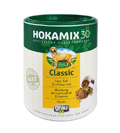 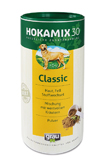 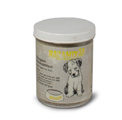 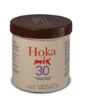 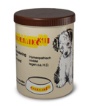 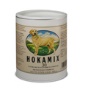 HOKAMIX30 im neuen Design 	                  HOKAMIX30 im Wandel der Zeit [ Download unter https://ars-pr.de/presse/20181030_gra ]Weitere Informationen			Presse-Ansprechpartnergrau GmbH Spezialtiernahrung			ars publicandi GmbH
Christine Nitsche				Martina OvermannIndustriestraße 27				Schulstraße 28
D-46419 Isselburg				D-66976 Rodalben
Telefon: +49/(0)2874/9036-0			Telefon: +49/(0)6331/5543-13
Telefax: +49/(0)2874/43 31			Telefax: +49/(0)6331/5543-43https://grau-tiernahrung.de 			https://ars-pr.de 
c.nitsche@grau-gmbh.de 			MOvermann@ars-pr.de 